ΦΥΛΛΟ ΕΡΓΑΣΙΑΣ ΟΜΑΔΑΣ Γ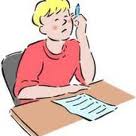 ΟΜΑΔΑ ΓΑποστολή: Αποστολή σας είναι να προσδιορίσετε το πρόβλημα που θίγεται στα παρακάτω κείμενα και να το συσχετίσετε με το φαινόμενο του αναλφαβητισμού.Υλικό: Διασκευή διαδικτυακού κειμένου και οπτικό υλικόΤρόπος εργασίας: Εργαστείτε ομαδικά, αφού αναλάβετε ρόλους (αναγνώστη, συντονιστή, γραμματέα, διαμεσολαβητή, εκπροσώπου).ΚΕΙΜΕΝΟ 1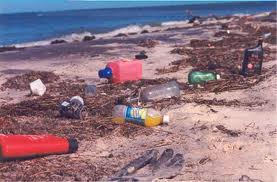 Ποια λεζάντα θα βάζατε στην εικόνα; ………………………………………………………………………………………………………………….....................................................................................................ΚΕΙΜΕΝΟ 2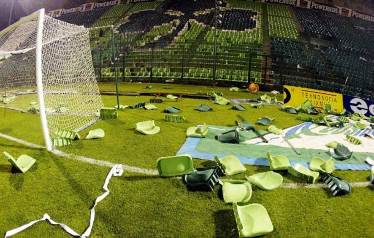 2. Ποια συναισθήματα σας προκαλεί η εικόνα του γηπέδου που αντικρίζετε;………………………………………………………………………….…………………………..…………………………………..…………………………………………………………………………………………..………………………………………………………………………………………….…………………………………………………………………......................................................……………………………Πού αποδίδετε τη συμπεριφορά των ανθρώπων που ευθύνονται για τις παραπάνω εικόνες; Ποια η άποψη της συγγραφέως του Κειμένου 3 για το θέμα; Συμφωνείτε με την άποψή της;……………………………………………………………………………………………………………………………………………………………………………………………………………………………………………………………………………………………………………………………………………………………………………………………………………………………………………………………………………………………………………………………………………………………… ………………………………………………………………………………………………………………………………………………………………………………………………………………………………………………………………………………………………………………………………………………………………………………………………………………………………………………………………………………………………………………………………………………………………ΚΕΙΜΕΝΟ 3Αναλφαβητισμός, λοιπόν, σημαίνει την αδυναμία του ανθρώπου να χρησιμοποιεί τα εργαλεία της ανάγνωσης και της γραφής, που είναι τα 24 γράμματα του αλφαβήτου. Τις αιτίες του φαινομένου δεν θα τις αναπτύξουμε τώρα, γιατί το θέμα μας είναι άλλο. Θα επισημάνουμε όμως πως οι αναλφάβητοι παππούδες και οι αναλφάβητες γιαγιάδες μας, μπορεί να μην ήξεραν να γράφουν και να διαβάζουν, μπορούσαν όμως […] να διδάσκουν στα παιδιά τους αρχές και κώδικες κοινωνικής ζωής.Χρύσα Χρονοπούλου – Πανταζή, απόσπασμα κειμένου δημοσιευμένου στο http://chryssablog.wordpress.com/2010/07/Αν αυτές οι εικόνες αποτυπώνουν μια μορφή αναλφαβητισμού, πώς θα την ονομάζατε;……………………………………………………………………………………………………………………………………………………………………………………ΦΥΛΛΟ ΕΡΓΑΣΙΑΣ ΟΜΑΔΑΣ Γ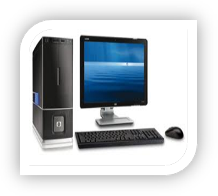 ΦΥΛΛΟ ΕΡΓΑΣΙΑΣΟΜΑΔΑ ΓΑποστολή: Αποστολή σας είναι να προσδιορίσετε τα αίτια του κοινωνικού αναλφαβητισμού.Υλικό: Άρθρο από τον ημερήσιο ΤύποΤρόπος εργασίας: Εργαστείτε ομαδικά, αφού αναλάβετε ρόλους (χειριστή Η/Υ, αναγνώστη-συντονιστή, γραμματέα, διαμεσολαβητή, εκπροσώπου).Αξιοποιώντας τον ομαδικό καταιγισμό ιδεών, σημειώστε όσα περισσότερα αίτια του κοινωνικού αναλφαβητισμού μπορείτε.…………………………………………………………………………………………………………………………………………………………………………………………………………………………………………………………………………………………………………………………………………………………………………………………………………………………………………………………………………………………………………………………………………………………………………………………………………………………………………………………………………………………………………………………………………………………………………………………………………………………………………………………………………………………………………………………............................................................................................................………Μελετήστε το άρθρο του Τ. Θεοδωρόπουλου για τον κοινωνικό αναλφαβητισμό.Ανορθόδοξα-  Κοινωνικός αναλφαβητισμόςΠίσω από τα κατεστραμμένα θρανία, τις κρεμασμένες καρέκλες στα κάγκελα και τους πεταμένους υπολογιστές μπορεί να μην κρύβεται παρά μόνον μια μικρή μειονότητα του μαθητόκοσμου. Μια μειονότητα που εκμεταλλεύεται την ασυλία των καταλήψεων για να απελευθερώσει τη βία που ούτως ή άλλως κυκλοφορεί ανάμεσά μας. Μπορεί όντως η πλειονότητα να μην ακολουθεί, ασχέτως αν η πλειονότητα αισθάνεται κι αυτή την ίδια απέχθεια προς τη σχολική τάξη που αισθάνονται και όσοι επιδίδονται στο έργο της καταστροφής. Το ίδιο συμβαίνει και με τους καθηγητές. Δεν ξέρω πόσους απ' αυτούς εκφράζει η ξύλινη γλώσσα των συνδικαλιστών τους. Ακόμη κι αν αυτοί αισθάνονται την ίδια απέχθεια προς ένα εκπαιδευτικό σύστημα που συμμετέχει ενεργά στο σκηνικό της γενικευμένης κατάρρευσης. Ακόμη κι αν αισθάνονται πως το έργο τους έχει απαξιωθεί, κι αν έγιναν ακόμη φτωχότεροι από όσο ήσαν στα χρόνια της ευμάρειας, τότε που οι πελάτες του νυχτερινού κέντρου που λεγόταν Ελλάδα αντιμετώπιζαν τη σχολική τάξη ως ενοχλητική λεπτομέρεια. Εχει τύχει να γνωρίσω μερικούς απ' αυτούς. Και δεν αναφέρομαι στα γυμνάσια και τα λύκεια πολυτελείας. Είναι άνθρωποι που πιστεύουν στο έργο τους, που έχουν συνείδηση της κοινωνικής του αξίας, κι έχουν τον τρόπο να κερδίσουν τον σεβασμό των μαθητών τους. Είναι άνθρωποι που πιστεύουν πως το σχολείο είναι σχολείο, πως η εκπαίδευση είναι φτιαγμένη για να φτιάχνει πολίτες, για να δίνει ευκαιρίες στους μελλοντικούς πολίτες, για να τους ανοίγει δρόμους, για να τους εξοπλίζει με την κοινωνική παιδεία χωρίς την οποία η λέξη δημοκρατία ακούγεται προσχηματική. Και υποθέτω ότι αυτοί τρομάζουν περισσότερο από οποιονδήποτε άλλον με το σκηνικό της βίας που έχει στηθεί. Οχι επειδή φοβούνται για τον εαυτό τους, χωρίς αυτό να σημαίνει ότι δεν φοβούνται, εννοείται. Αλλά γιατί οι εικόνες αυτές είναι οι εικόνες που σηματοδοτούν τη δική τους αδυναμία, την ήττα τους από τις δυνάμεις του κοινωνικού αναλφαβητισμού που επελαύνουν από παντού. Διότι αυτοί ξέρουν ότι τα κατεστραμμένα θρανία δεν χτυπούν το απρόσωπο σύστημα των υπουργικών αποφάσεων και της πρωτοκολλημένης χαρτούρας μιας γραφειοκρατίας ηττημένης από τον ίδιο της τον εαυτό. Αυτοί ξέρουν πως το πρώτο θύμα αυτής της βίας είναι η ίδια η σχολική τάξη. Αυτοί ξέρουν, καλύτερα από όλους εμάς, πως δεν υπάρχει εκπαίδευση αν οι μαθητές έχουν απαξιώσει τη σχολική τάξη, αν η σχέση του σεβασμού η οποία ορίζει και τη δυναμική της έχει μετατραπεί σε σχέση αδιαφορίας που μεταλλάσσεται σε περιφρόνηση, περιφρόνησης που μεταλλάσσεται σε μίσος. Μπορεί να μην είμαστε ικανοί να καθαρίσουμε τους δρόμους από τα σκουπίδια που παράγουμε, αν καταφέρουμε όμως να μεγαλώσουμε παιδιά που περιφρόνησαν το σχολείο τόσο ώστε να το καταστρέφουν μόλις τους δοθεί η ευκαιρία, ε, τότε το μέλλον μας είναι προδιαγεγραμμένο. Είναι το μέλλον μιας κοινωνίας πτωχευμένης η οποία δεν κατάφερε να περισώσει ούτε τα στοιχειώδη, μιας κοινωνίας στο έλεος του κοινωνικού αναλφαβητισμού, μιας κοινωνίας που θα ακούει τη λέξη δημοκρατία και δεν θα έχει λεξικό για να μάθει τι σημαίνει. Οχι ότι απέχουμε και τόσο εδώ που τα λέμε.α. Ποιο φαινόμενο θεωρεί ο συντάκτης του άρθρου έκφραση κοινωνικού αναλφαβητισμού;……………………………………………………………………………………………………………………………………………………………………………………………………………………………………………………………………………………………………………………………………………………………………………………………………………………………………………………………...........................................................................................................................………β. Ποια αίτια του προβλήματος θα αποδελτιώνατε από το κείμενο;……………………………………………………………………………………………………………………………………………………………………………………………………………………………………………………………………………………………………………..……………………………………………………………………………………………………………………………………………………………………………………………………………………………………………………………………………………………………………...................................................................................……………………………..Ποιες εκδηλώσεις κοινωνικού αναλφαβητισμού θα καταγράφατε με βάση την κοινωνική σας εμπειρία;…………………………………………………………………………………………………………………………………………………………………………............................................................................................................…………………………………………………………………………………………………………………………………………………………………………………………………………………………………………………………………………………………………………………………………………………………………………………………………………………………………………………………………………………………………………………………………………………………………………………………………………………………………......................................................................................…………………………………